Delo na domu-8. teden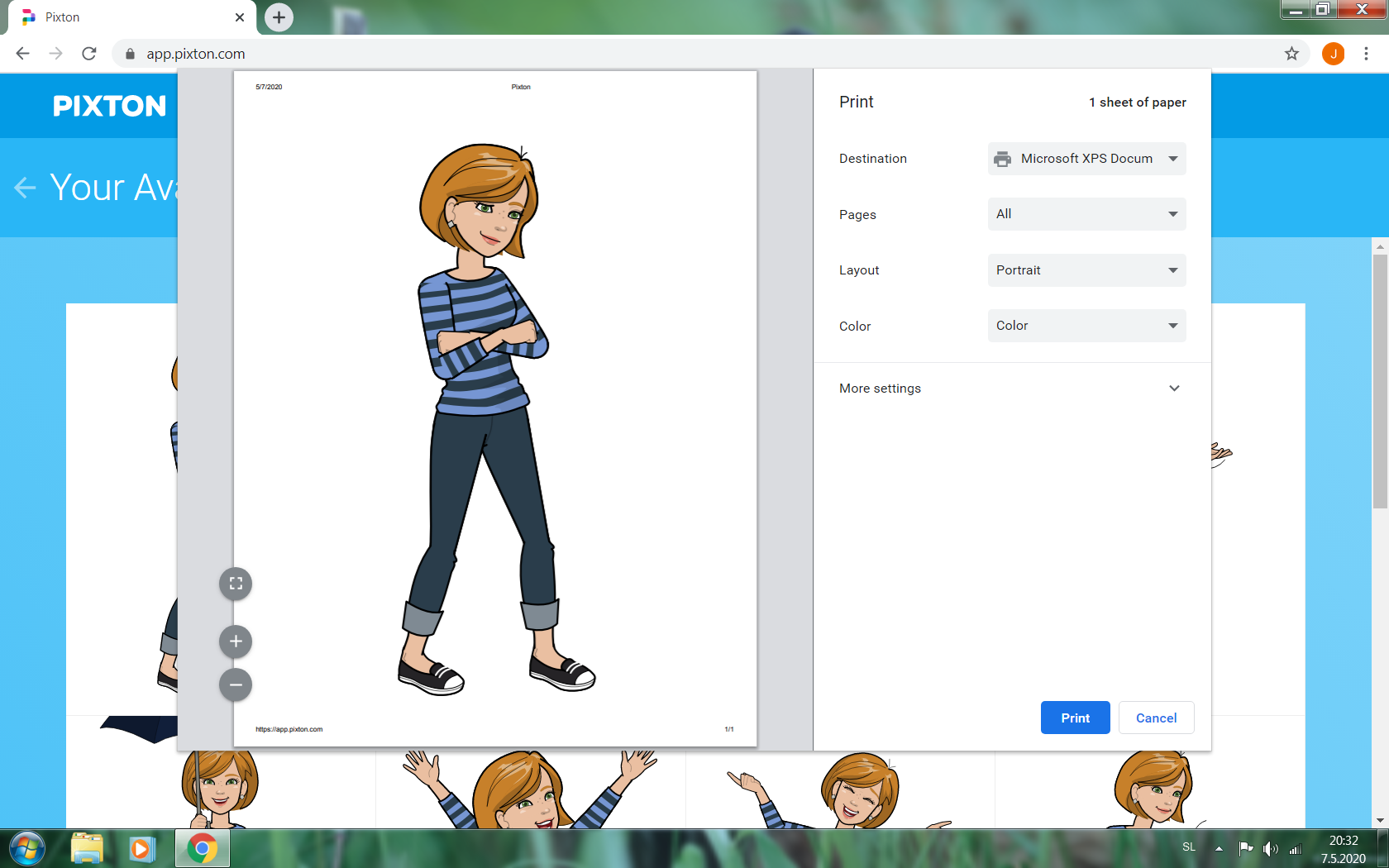 PONEDELJEK, 11. 5. 2020MATPisno deljenje z ostankom – vajeReši vaje v :- DZ/83                        - ORANŽNEM DZ/62, 1. naloga, kdor želi tudi 2.NITNajprej si oglej risanko o elektriki: https://www.youtube.com/watch?v=lypWQnDxHG0Še enkrat ponovi, katere vrste elektrarn poznamo (UČ/71).Preberi tudi stran 72, 73 in naredi zapis v zvezek.PO ŽICAH TEČE ELEKTRIČNI TOKElektrika je oblika energije, ki je ne moremo videti, a je povsod okrog nas. V ELEKTRARNAH s pomočjo naprav proizvajamo elektriko oz.pretvarjamo eno izmed oblik energije v ELEKTRIČNO ENERGIJO:Hidroelektrarna: energija vode  električna energija.  Termoelektrarna: energija pare  električna energija.Vetrna elektrarna: energija vetra  električna energija.Jedrska elektrarna: energija delcev urana  električna energija.Sončna elektrarna: energija Sonca  električna energija.Tako kot vodni tok teče po ceveh, ELEKTRIČNI TOK (majhni delci-elektroni) teče po (kovinskih) žicah in kablih.Kako pride elektrika do nas:                          daljnovod                                   električno omrežjeELEKTRARNA                   TRANSFORMATORSKA 	STAVBE                                                  POSTAJA                                 (porabniki)Za delovanje strojev in naprav potrebujemo različno električno napetost – v naših hišah in stanovanjih ta znaša 230 voltov (V).Za človeka je škodljiva in nevarna električna napetost nad 24 voltov.Razmisli in ustno odgovori, kakšni so previdnostnih ukrepi pri ravnanju z elektriko. Na kaj moraš biti pozoren oz. česa ne smeš početi?Nariši znak za nevarnost visoke napetosti (glej U str.74).TOREK, 12. 5. 2020SLJ (2 URI)Ustno ocenjevanje: GOVORNI NASTOP- opis poklica 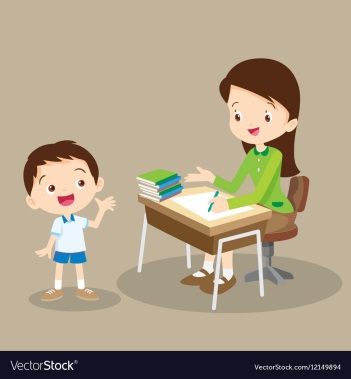 Razdeljeni boste v 3 skupine po 6 oziroma 5 učencev. Razpored dobite po elektronski pošti.-1. Skupina  ob 9.30                           -2. skupina ob 11.00-3.skupina ob 13.00MATPisno deljenje z večkratniki števila 10Preberi si razlago v DZ na strani 84 in nato naredi zapis v zvezek.PISNO DELJENJE z večkratniki števila 10Če deljencu in delitelju izbrišem ničlo (ničli) računam tako:6 0 : 1 0 = 66 0 : 1 0 = 6, ker je 6 ∙ 10 = 6 0 5 0 0 : 1 0 0 = 55 0 0 : 1 0 0 = 5, ker je 5 ∙ 1 0 0 = 5 0 0Računam torej tako, da deljencu in delitelju brišem zadnjo ničlo:4  3  8  0  :  2  0 =  2  1  9       4 : 2 = 2, ost.0 0  3                                                         3 : 2 = 1, ost.1       1  8                                     18 : 2 = 9, ost.0 0   ost. Primeri: Prepiši račun, izračunaj in naredi preizkus.480 : 20 =                           5800 : 200 =DRU        KULTURNA DEDIŠČINA      Preberi o kulturni  dediščini v učbeniku na straneh 82, 83.         Oglej si tudi interaktivno gradivo Radovednih pet:  https://www.radovednih-pet.si/vsebine/rp4-dru-sdz-osn/#    Zapis v zvezek.   KULTURNA DEDIŠČINAVse tisto, kar so ustvarili in nam zapustili ljudje, ki so živeli pred nami.KULTURNA DEDIŠČINA nampripoveduje o ljudeh in življenju nekoč.V OBLIKI, KI SE JE LAHKO                  SE JE NE MOREMO          DOTAKNEMO:                                      DOTAKNITI                         PREDMETI,                                          -  LJUDSKE PESMI,CERKVE,                                              - LJUDSKE PRIPOVEDI,GRADOVI,                                            - LJUDSKI PLESI,KOZOLCI,                                             - LJUDSKI OBIČAJI, ŠEGE,STAVBE,…                                           - različne OBRTI,…Kulturna dediščina ima izjemno vrednost za posamezen narod, zato jo moramo skrbno varovati in ohranjati. Zapiši, kje imamo spravljene oz. kje hranimo primere kulturne dediščine? (glej UČ/82).Razmisli, ali je v tvojem kraju ohranjen kakšen primer kulturne dediščine. 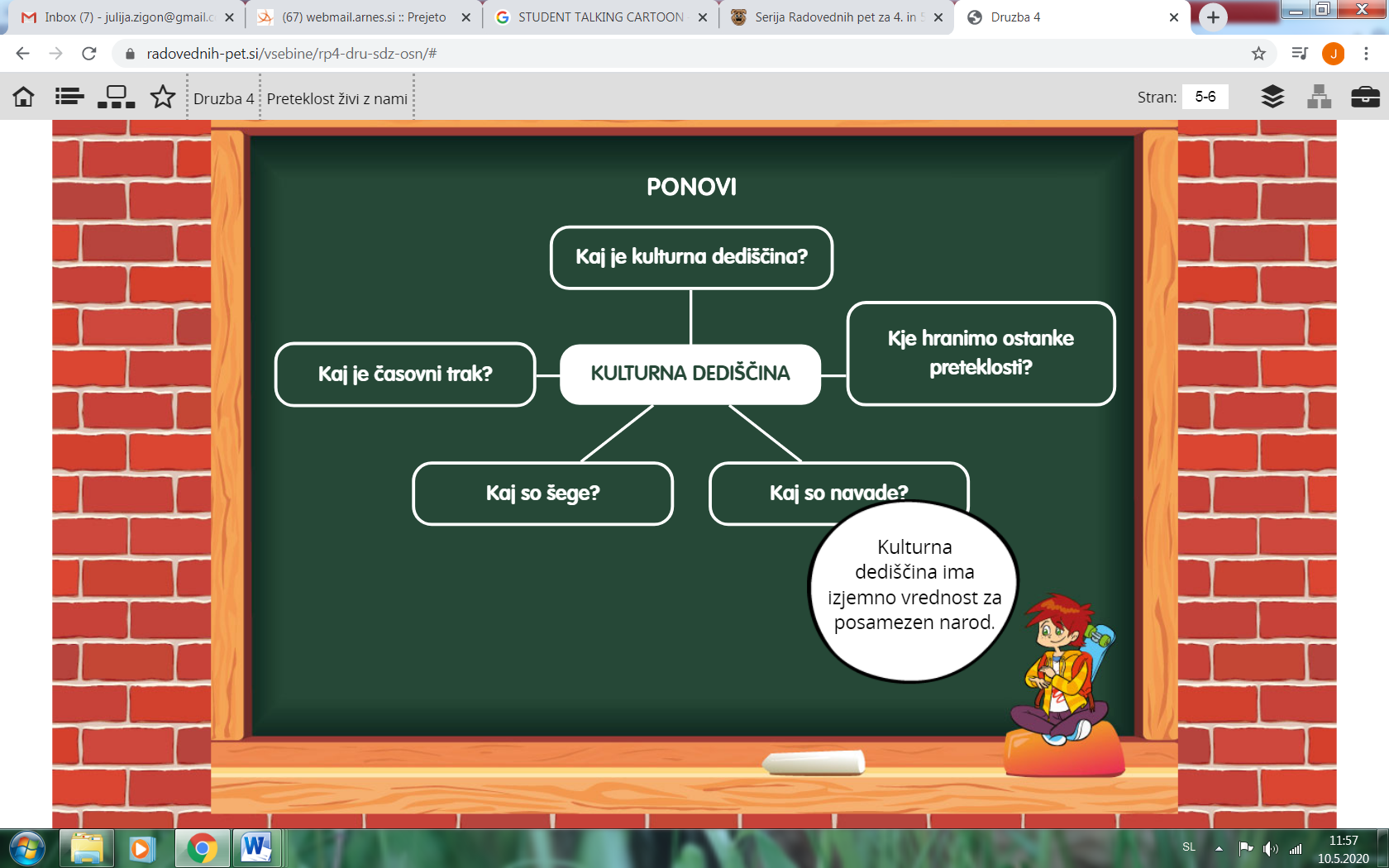 SREDA, 13. 5. 2020SLJČemu beremo opis življenja vrstnikov in kaj izvemo iz njega?Poglej si fotografije  družine (DZ/134) in ustno odgovori na vprašanja.Sedaj na strani 135 preberi o življenju dečka iz Japonske. Ustno odgovori na vprašanja pod besedilom. Reši še nalogi  4 in 5 na strani 136.MATPisno deljenje  (vaje)Reši vaje v DZ/85 (Pošlji mi rešene naloge.)RJI/60NITElektrična shemaŠe enkrat si oglej stran 72, 73  kjer je narisan poenostavljen načrt električnih naprav in električna shema. Nato naredi zapis v zvezek.ELEKKTRIČNA SHEMAOznake za električne sheme: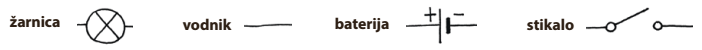 Elektrika se porablja, ko je ELEKTRIČNI KROG SKLENJEN.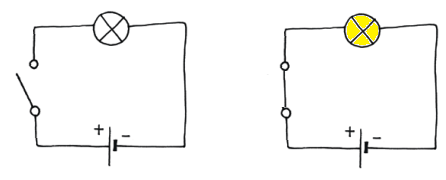 Preberi tudi kar je  strani 74.LUM (2 uri)Pomlad je in tudi živali v gozdu so že zelo aktivne. Medvedi, veverice, sove, lisice, srne, zajci, volkovi…Danes jih boš narisal v njihovem domačem okolju. Izberi si eno družino in jo nariši z voščenkami (npr. lisico, lisjaka in mladiče). Gozd, v katerem žival živi, naj bo listnat, iglast ali mešan; drevesa so tesno druga ob drugem, veliko je podrasti (grmovje, praproti…) in tukaj ima vsaka žival svoj prostor.Verjamem, da bo tvoja slika prava umetnost.Potrudi se, riši »na veliko«, uporabljaj barve. Glavna je živalska družina. Gozd je kot ozadje.Izdelek mi pošljite na moj elektronski naslov (najkasneje do petka 15. 5.2020), ker ga bom ocenila.Kriterije ocenjevanja vam pošljem po el. pošti.ČETRTEK, 14. 5.2020DRUSe še spomniš kaj je kulturna dediščina?Ponovi tako, da prebereš kar je v učbeniku na straneh 84, 85.V zvezek zapiši še kaj so šege in navade (UČ/83). Nadaljuj kjer si zadnjič končal.Sedaj razmisli, kaj si boš izbral za predstavitev kulturne dediščine.To bo namenjeno ocenjevanju, kot smo se že dogovorili.Izberi si 2 stvari: tisto, ki jo lahko primemo (kip, stavba…) in tisto, ki je neotipljiva (pesmi, plesi…).Biti morata iz Vipavske doline.Predstavi ju na plakatu ali Power pointuKriteriji ocenjevanja: - zajemi, kar smo povedali v navodilih,-uporabi slikovno gradivo,-napisano mora biti pregledno, čitljivo, v ustrezni velikosti,-biti mora pravočasno oddano (do 21. 5. 2020).MATUtrjujemo pisno deljenjeNaredi vaje v: -  DZ/86 in 9., 10. in 11. naloga na strani 87                          - ORANŽNEM DZ/64, 1. naloga (Izberi si en krog in račune izračunaj v zvezek.) Kdor želi, lahko izračuna še kakšen krog.SLJČemu beremo opis življenja vrstnikov in kaj izvemo iz njega?Danes bomo reševali naloge v delovnem zvezku na straneh 136, 137.Pri 6. nalogi si je potrebno najprej ogledati posnetek, ki ga najdete na interaktivnem gradivu - https://www.radovednih-pet.si/vsebine/rp4-slj-sdz-osn/# .Sedaj rešite 7., 8. in 9 nalogo.Zapis v zvezek.OPIS ŽIVLJENJA VRSTNIKOVKje vrstniki             V kakšni družini       Kako se          S čim se ukvarjajo živijo?                     živijo?                      šolajo?              v prostem času?Opis življenja vrstnikov prepoznamo po tem, da ne govori le o enem dnevu življenja, pač pa o njegovem načinu življenja.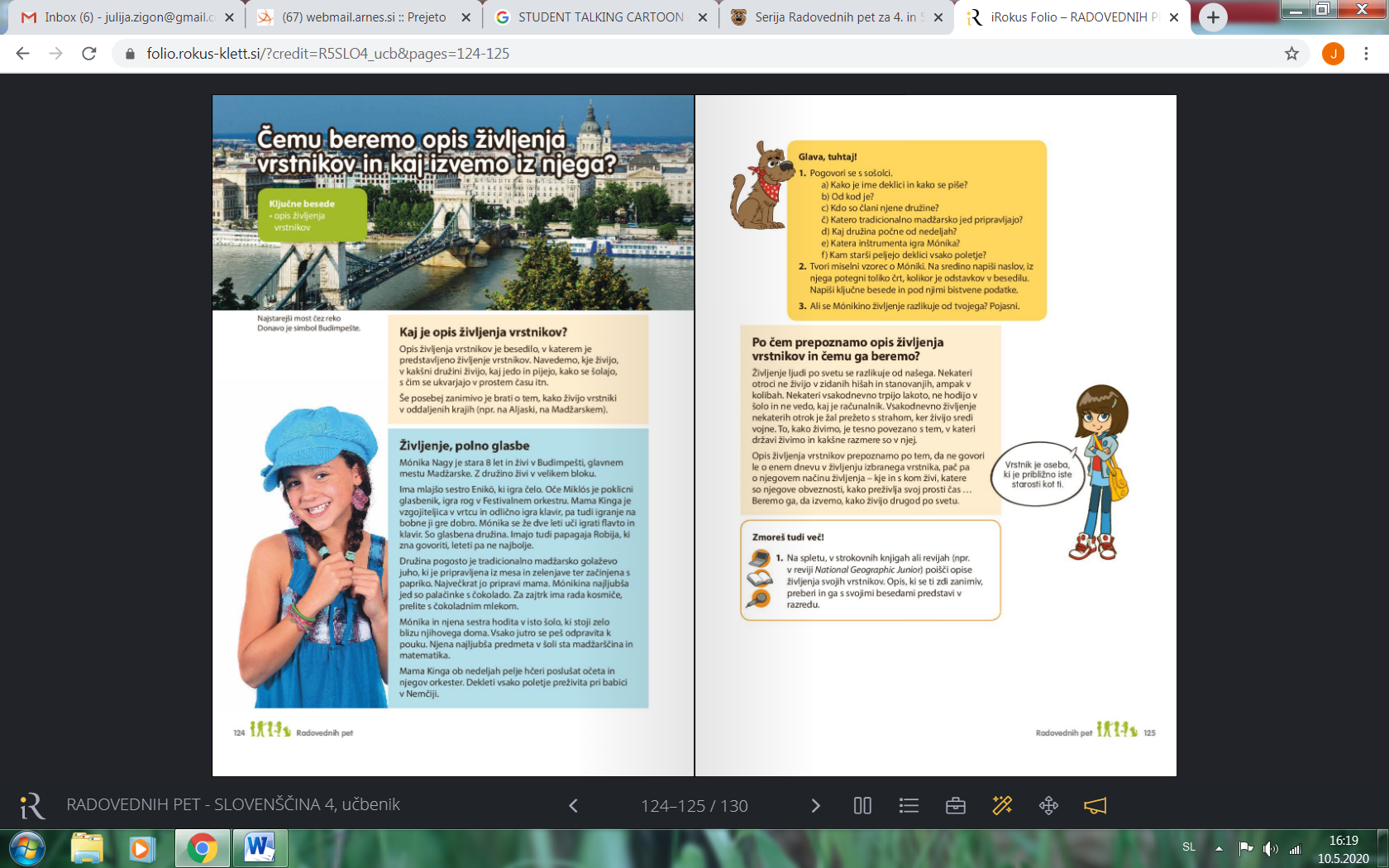 NITNekatere snovi imajo magnetne lastnosti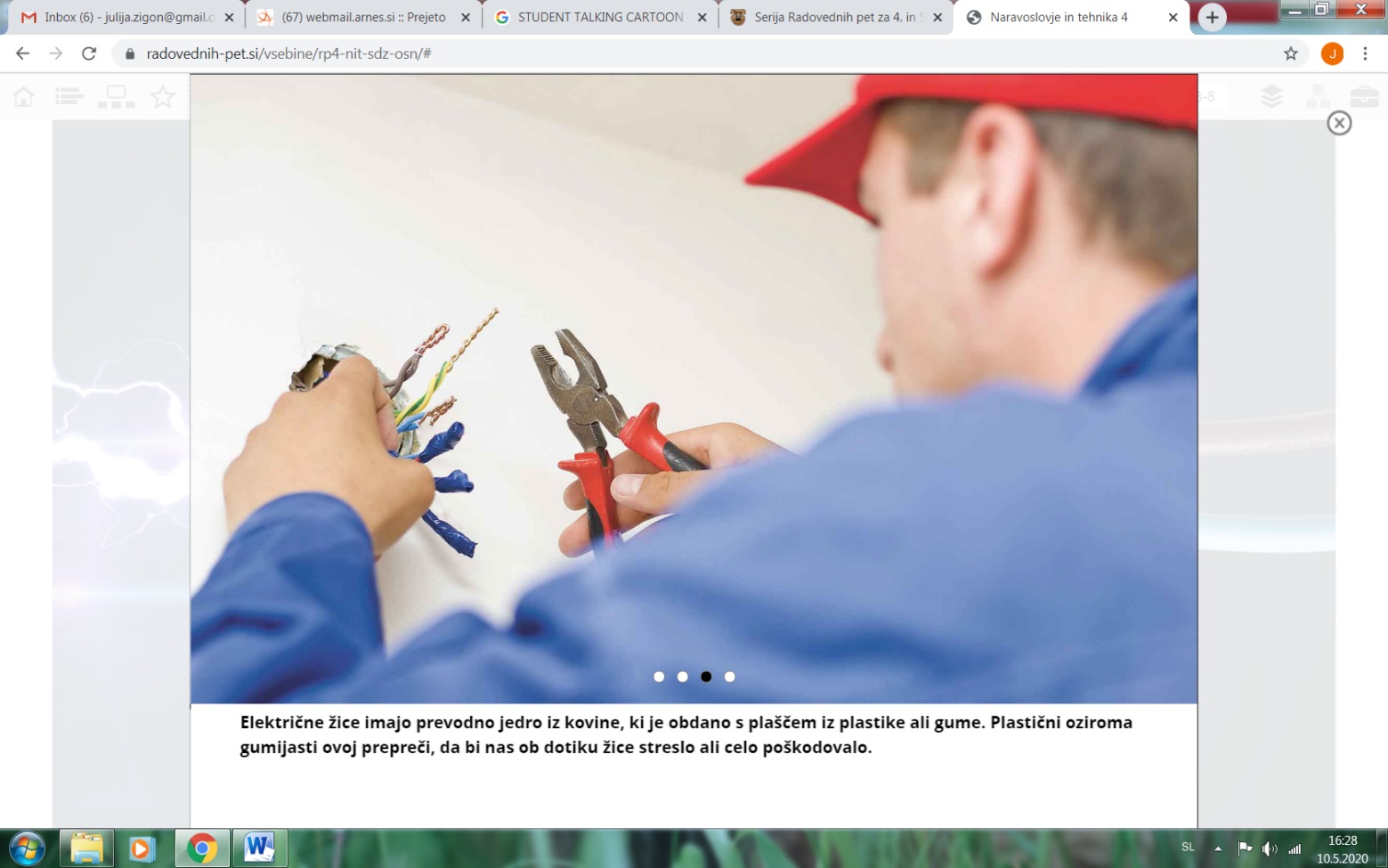 Verjetno že veš kaj drži figurice na hladilniku, da ne padejo dol…Kaj pa to vprašanje? Zakaj kompas vedno kaže proti severu?Preberi si kaj več o tem v UČ/77 in tudi na interaktivnem gradivu - https://www.radovednih-pet.si/vsebine/rp4-nit-sdz-osn/#PETEK, 15. 5. 2020SLJPROSIM, HVALA, OPROSTIOglej si stran 72, 73 v delovnem zvezku. Ustno odgovori na Cofova vprašanja.Sedaj poskusi rešiti naloge na straneh 74, 75.MATPreverim svoje znanjeReši naloge PREVERIMO, KAJ SMO SE DO SEDAJ NAUČILI na straneh 91, 92 in 93. Rešitve vam bom poslala po elektronski pošti.GUMLjudske pesmiPreberi o ljudskih pesmih na strani 79.Poslušaj pesem DEKLE JE PO VODO ŠLA, ki jo najdeš na interaktivnem gradivu - https://www.radovednih-pet.si/vsebine/rp4-gum-sdz-osn/Poskušaj se jo naučiti na pamet.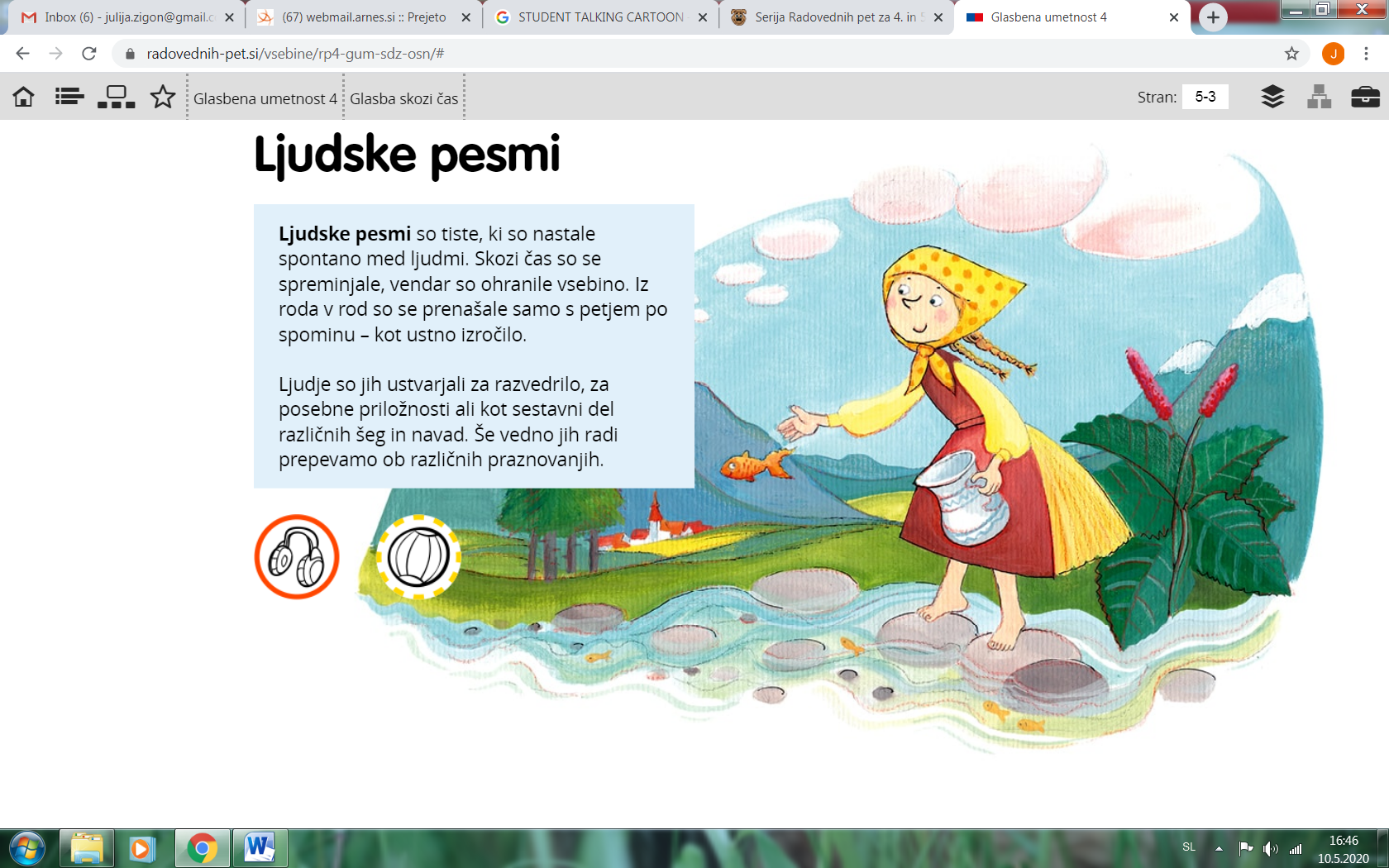 JAZ IN ZALA VAM ŽELIVA LEP IN ZDRAV VIKEND!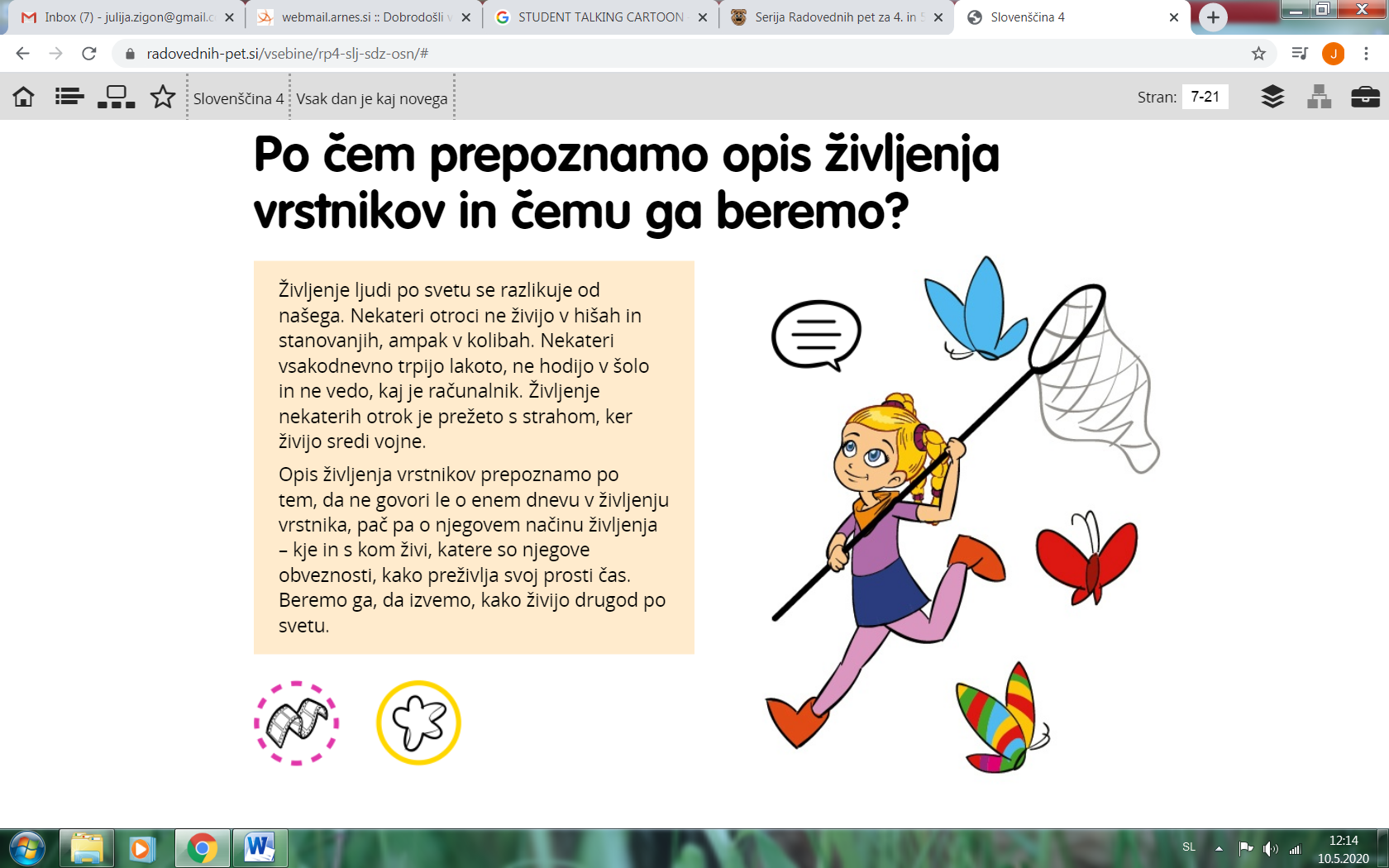 